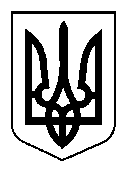 УКРАЇНАСЕЛИДІВСЬКА МІСЬКА РАДАВИКОНАВЧИЙ КОМІТЕТР І Ш Е Н Н ЯВід _22.11.2017_____№____173___м. СелидовеПро надання дозволуна вирубку дерев та гілок  Відповідно до «Порядку видалення дерев, кущів, газонів і квітників у населених пунктах», затвердженого постановою Кабінету Міністрів України від 01.08.2006 № 1045, керуючись п.п.7 п. а ст.30 Закону України «Про місцеве самоврядування в Україні», виконком міської радиВИРІШИВ:1.Дозволити вирубку дерев у м. Селидове за адресами:- вул. Нагорна буд. 7 – гілки 1-го дерева;- вул. Сонячна буд. 17  –  1 дерево, гілки 2-х дерев.2.Дозволити вирубку дерев КП «Комунальник» м. Селидове» (Гомзін) в міському парку культури та відпочинку м. Селидове – 10 дерев.3.Контроль за виконанням рішення покласти на заступника міського голови Передрій Я.Є.Міський голова                                                                                          В.В. РЕМІЗОВ